Supplementary Figure 2: Example of Denny’s Personality Tweet Demonstrating Lack of Product Centering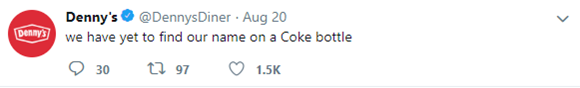 